Материал для дистанционной работы с детьми средней группы.Комплекс утренней гимнастики 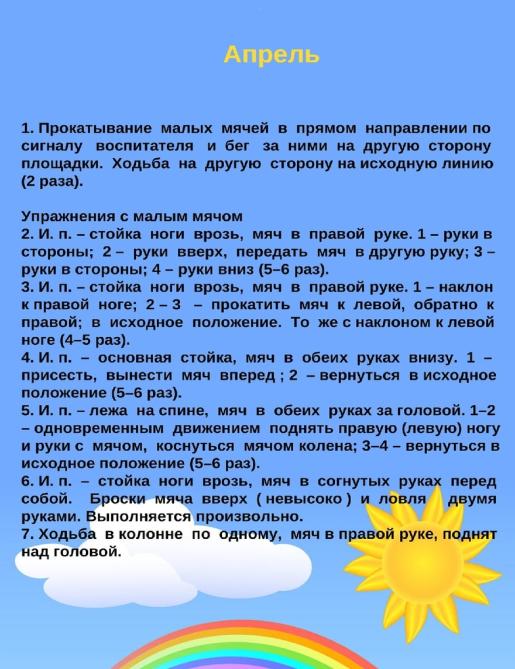 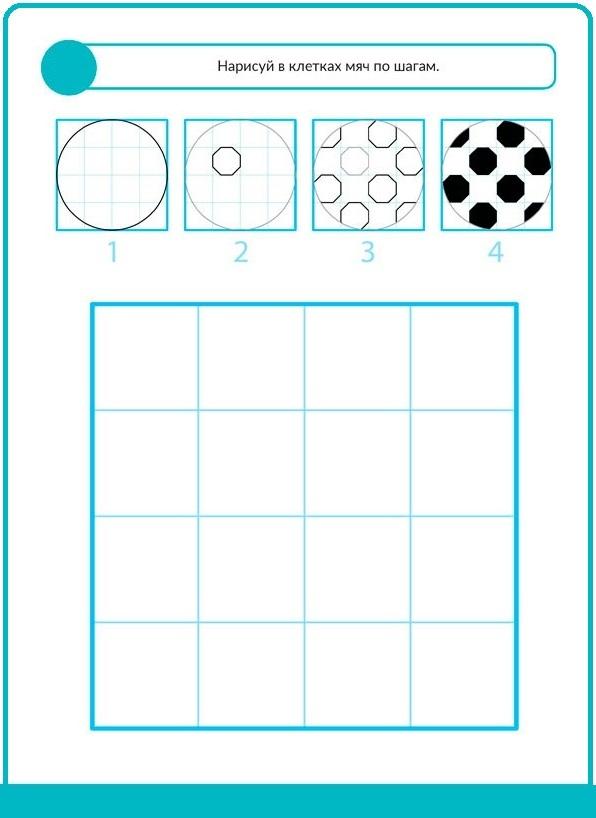 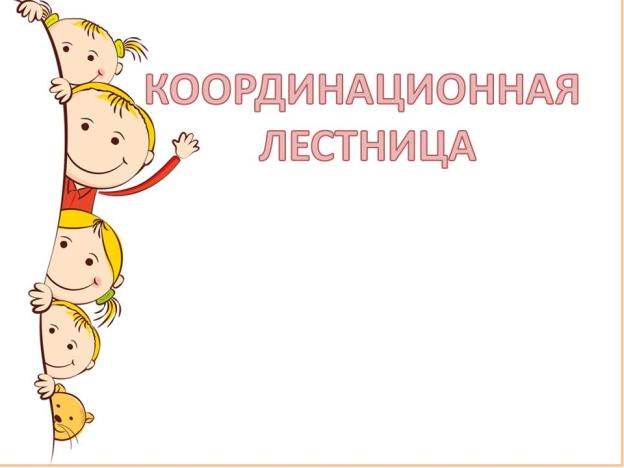 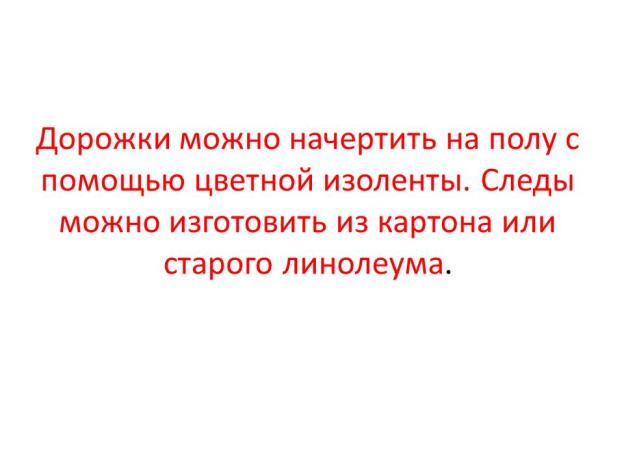 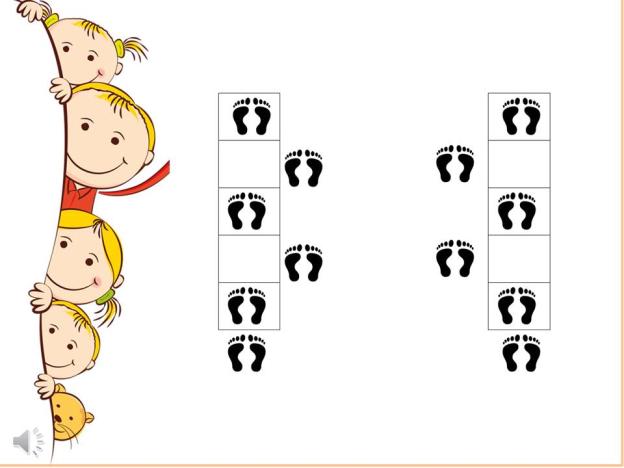 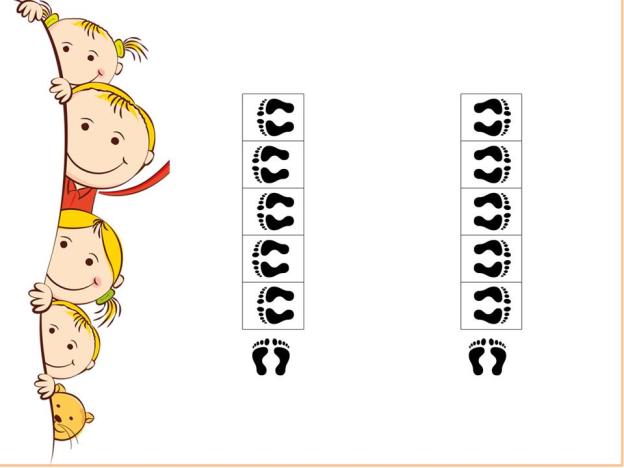 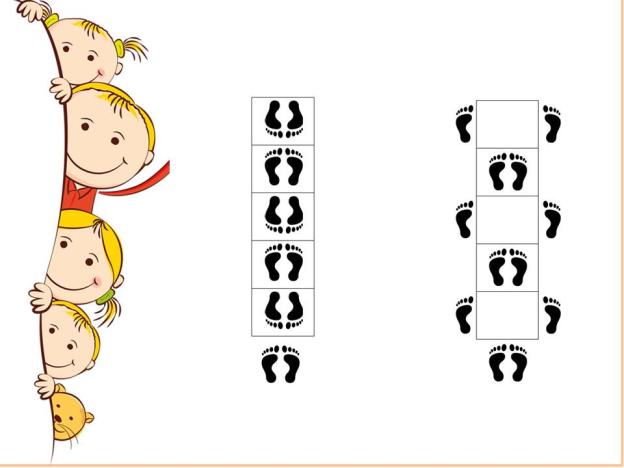 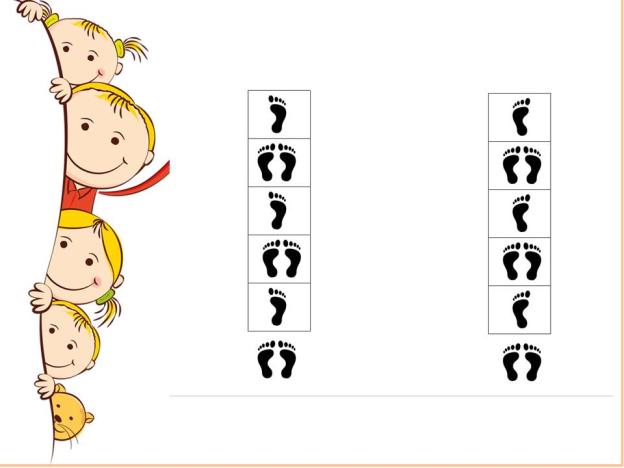 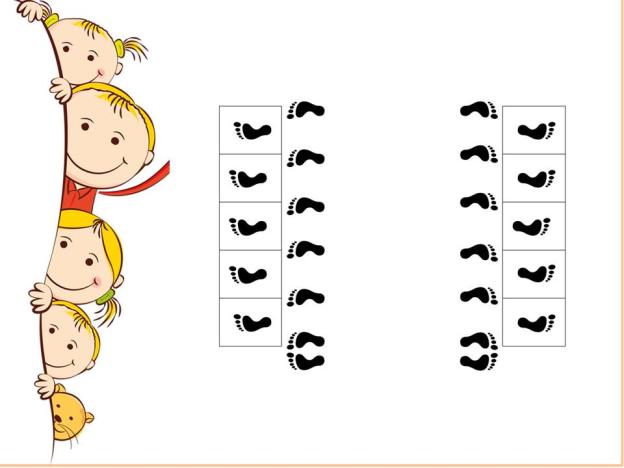 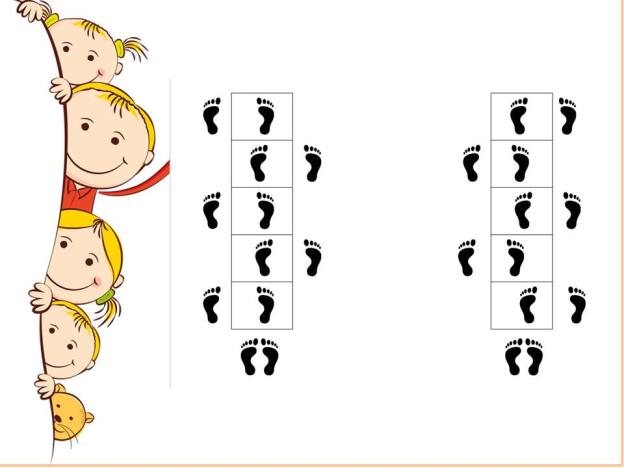 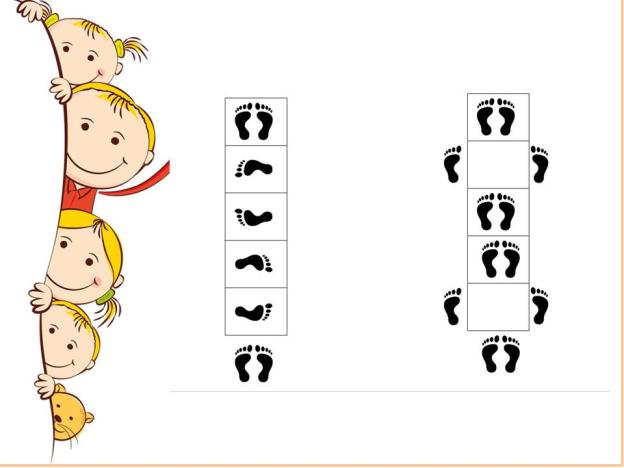 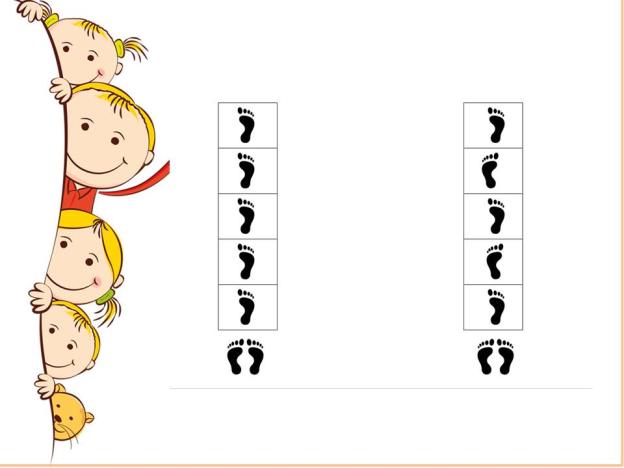 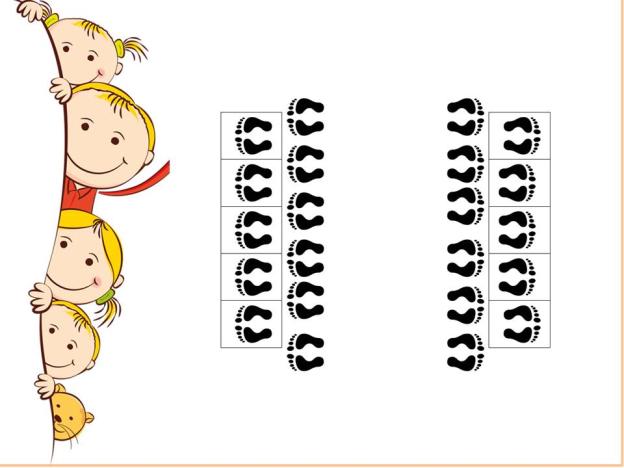 